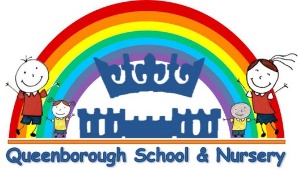 Job DescriptionPerson SpecificationPost:School Business Manager- Senior Leadership Team. Salary:£29,446 to £39,812Hours:Full time: 37 hours per week however, part-time or flexible working could be discussed with the right candidate. Contract type:Full time however, part-time or flexible working could be discussed with the right candidate.Accountable to:The HeadteacherResponsible for:All non-teaching support staffMain purpose:The school business manager (SBM) is responsible for managing the strategy and operation of the business functions of our school, including financial management, health and safety, human resources, compliance and administration. They will advise on and implement the day-to-day support that enables the school to operate effectively and efficiently, and that allows other members of the leadership team to focus on teaching and learning.Key Area of ResponsibilityActionsLeadership and StrategyBe responsible for line-managing non-teaching support staff, including carrying out long-term resource planning and managing recruitment, appraisal and professional developmentUnder the direction of the headteacher, lead on all financial matters in school, to ensure the school’s successful financial performance and to ensure financial decisions are clearly linked to the school’s strategic goalsAs a member of the senior leadership team, attend all leadership team meetings and report to governors where appropriateTake responsibility for the content and submission or relevant information to the senior leadership team, the governing body and outside agenciesImplement school-wide changes and allocate resources in line with the school improvement plan, putting policies and procedures in place and communicating them to staffTake all decisions in line with the vision and values of the school, and encourage others to do the same Implement a marketing plan for the school, which utilises the school website, signage, the prospectus, and communications with current and prospective parentsMonitor developments in technology and consider how it can be used to enhance the school’s business processes, teaching and learning, and staff wellbeing Financial Management In partnership with the headteacher and centralised Trust staff, manage the school’s budget and ensure it is balanced, realistic, and represents an effective use of public funds Submit the budget to the governing board and centralised Trust staffMonitor the budget all year round, advising the headteacher where revisions or changes are needed Forecast future years’ budgets, based on the school’s estimated funding and trends in expenditure, to enable the headteacher to make strategic, long-term decisionsComply with financial reporting requirements and submit statutory returns including the schools census and workforce censusOversee school banking on a day-to-day basis, ensuring money is banked, invoices are paid promptly, money owed is collected, and clear records are keptDevelop and implement the school’s fundraising and income generation strategyFind and apply for grants as requiredLead on procurement processes, managing tenders where appropriate, conducting due diligence, benchmarking and evaluating suppliers, negotiating deals and ensuring value for money Manage the school’s lettings offer as neededEnsure the effective and efficient operation of the finance department, delegating tasks to finance/office staff where appropriate Human ResourcesManage the school’s payroll provision in partnership with centralised Trust staffEnsure that recruitment, appraisal, disciplinary and grievance policies are administered in accordance with employment law Advise on HR issues within school and liaise with the centralised Trust staffConduct reviews of the school’s staffing structure to ensure effective deployment of staff and financial efficiencyHealth and SafetyWith the headteacher and premises team, supervise the maintenance of the school site Manage the school’s compliance with health and safety regulations, and put in place processes and procedures to ensure the safety of all in the school Organise health and safety training for staffTake a leading role in preparing for external health and safety audits Lead the development of health and safety planning and risk assessment within schoolComplianceManage the school’s compliance with statutory obligations, and advise others on the relevant legal, regulatory and ethical requirementsTrack all school policies and ensure they are updated in accordance with the policy review scheduleAdministrationKeep records in accordance with the school’s record retention schedule and data protection law, ensuring information security and confidentiality at all times Provide administrative support for the headteacher and governing bodySupport the data protection officer with ensuring data protection compliance and helping the school community understand how to comply with data protection lawAssist with the development of policies and procedures relating to health and safety, security, confidentiality and data protection. CriteriaQualitiesEssentialDesirableQualifications and trainingA degree- ideally in accountancy, business management or related discipline. XQualifications and trainingA school business management qualificationX(or willingness to undertake)ExperienceSuccessful leadership and management experience in a school, or in a relevant field outside educationXExperienceInvolvement in school self-evaluation and improvement planningXExperienceLine management experienceXExperienceExperience of change managementXExperienceContributing to staff developmentXSkills and knowledgeExpert knowledge of financial managementXSkills and knowledgeExcellent attention to detailXSkills and knowledgePrevious use of SIMS/ another management information systemXSkills and knowledgePrevious use of a financial management systemXSkills and knowledgeEffective communication and interpersonal skillsXSkills and knowledgeAbility to communicate a vision and inspire othersXSkills and knowledgeAbility to build effective working relationships with staff and other stakeholdersXPersonal qualitiesCommitment to promoting the ethos and values of the school and getting the best outcomes for all pupilsXPersonal qualitiesCommitment to acting with integrity, honesty, loyalty and fairness to safeguard the assets, financial probity and reputation of the schoolXPersonal qualitiesAbility to work under pressure and prioritise effectivelyXPersonal qualitiesCommitment to maintaining confidentiality at all timesXPersonal qualitiesCommitment to safeguarding and equalityXPersonal qualitiesCommitment to personal professional developmentXPersonal qualitiesUnderstanding of leadership principles and the ability to lead others effectively through establishing professional working relationshipsX